Colour Gif:  Project ONEChoose a photograph (must be your own) that has at least 5 different and prominent coloursORDraw a picture that has at least 5 different coloursNOTE:  The more colours that are in your drawing or photograph, the better this project will work!  Your photo size MUST be a small image.  If you are taking a picture, your iphone will work great.  If you are using the school cameras, change the setting to ‘small image quality’.Open you photo or drawing (can be scanned) in Photoshop.Right click on the layer and duplicate it approx. 10 times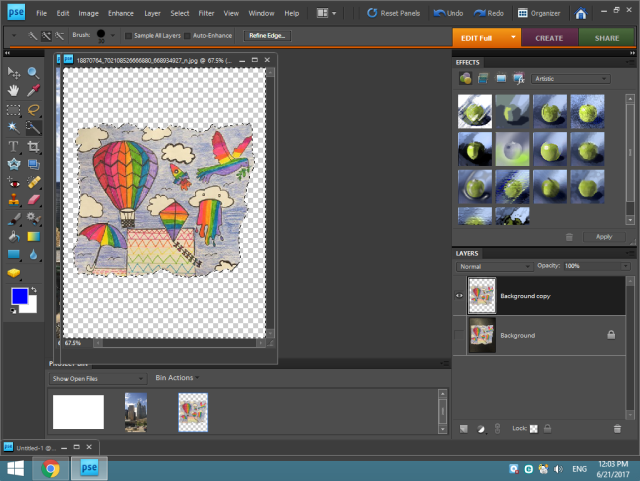 Starting with one of the layer, adjust the hue in the enhance section underneath the adjust hue and saturation subsection.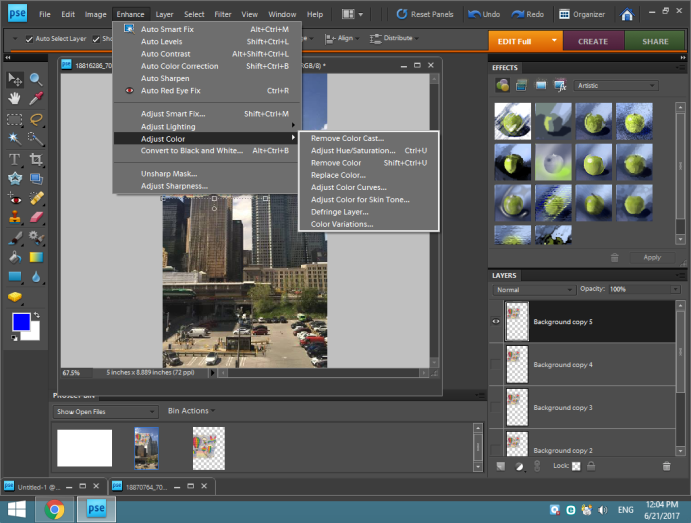 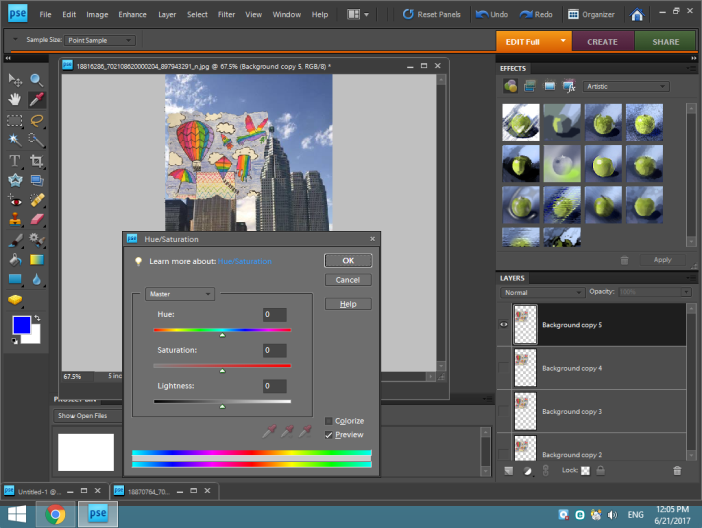 On each layer, create (in a sequence) a colour change up/or down the colour grid.Once each layer is a different colour, save your file.  File-Save for WebSelelct the GIF option (check the animate box and deselect the transparent box).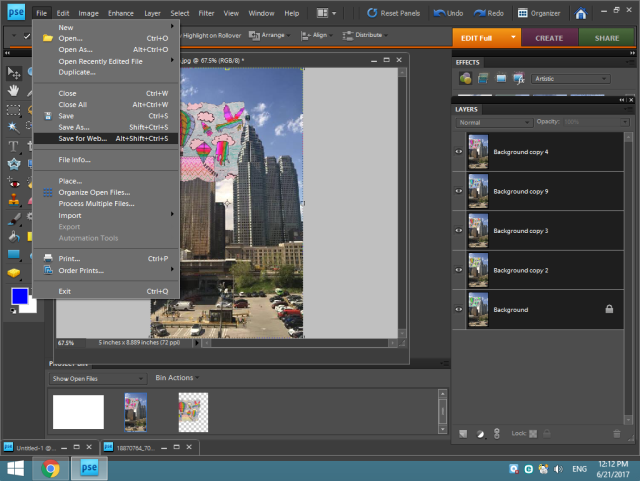 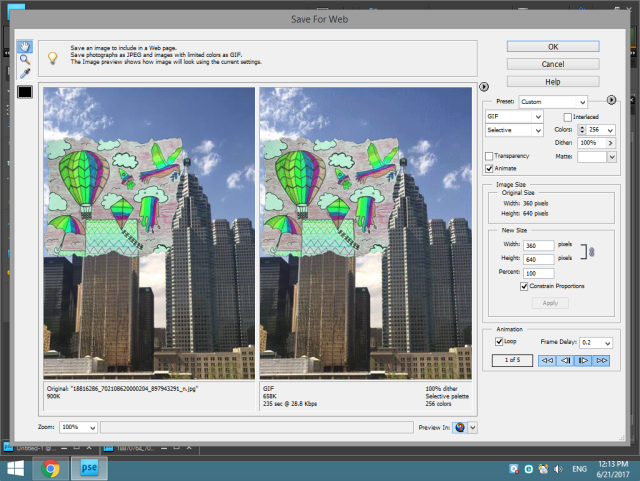 Give the GIF a title.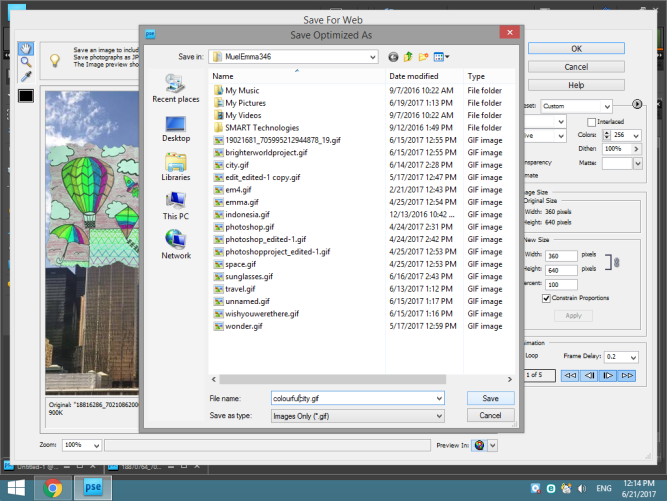 Post to your blog.  Title your page ‘Gif’Animated Gif                              * Gif posted to a designated page on your blog on time					1  2  3  4  5*Gif successfully created in Photoshop							1  2	* Proper choice of seconds delay for faster or slower motion (great flow)		1  2  3  4  * Effective use of photography/drawing (great images for a starting point) 		1  2  3  4* Complex/Aesthetically pleasing 							1  2  3  4  5* Excellent evidence of thought, planning, and execution				1  2  3  4  5Total:                /Name: _______________________	Date Posted: __________________________